Foundations of Therapeutic Touch®Therapeutic Touch Training 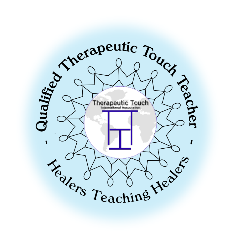 	Therapeutic Touch® (TT) is a healing therapy based on the scientific understanding that matter and energy are both vibrations and are essentially the same.   In this workshop you will learn about the human energy field, or biofield, and TT. You will have many opportunities to practice, and to discover new things about yourself and about healing. Each day will be filled with discussion, meditation, and experiential exercises. We will also learn about centering for our work in TT. All sessions are required. Instructors for this course are Sue Conlin, BA QTTT and Diane MacDonald, BAA QTTP.DATE:  February 17th and 18th 2024Hybrid – Capital District, New York and on ZoomClass Fee $170.00    
 Includes Therapeutic Touch Workbook12 Contact hours
Purpose: 
Prerequisite required: None! Nurses, Health Care Providers and all others with an interest in learning Therapeutic Touch are welcome. This class is for beginners.
Goals:  Upon completion of the course, the student will be able to:Contact Hours – Foundations of Therapeutic Touch 
This nursing continuing professional development activity was approved by the American Holistic Nurses Association, an accredited approver by the American Nurses Credentialing Center’s Commission on Accreditation.
12.0 Contact hoursFor additional information or to register (space is limited!) Contact:Therapeutic Touch Training Sue Conlin (tttrainer@verizon.net) or call 518-528-0256 
INSTRUCTORS:Sue Conlin, BA QTTT, has been practicing Therapeutic Touch® since 1990, teaching TT since 1998, and studied extensively with the co-creator of Therapeutic Touch, Dolores Krieger PhD, RN, Professor Emerita of NYU College of Nursing. Sue is the Operations Manager of Therapeutic Touch International Association (TTIA) and is credentialed by Nurse Healers Professional Associates International, Inc., the educational arm of TTIA. She also serves as Treasurer of The Therapeutic Touch Dialogues, Inc. She Volunteers for Ellis Medicine and offers TT to staff and students at the Belanger School of Nursing and at the College of St Rose. Therapeutic Touch quickly became a lifeway for Sue and its inherent compassion guides her life.  Diane MacDonald, BAA QTTP has been practicing Therapeutic Touch since 2018 and is currently mentoring to achieve her teaching credentials.  Diane provides Therapeutic Touch sessions at hospice as well as through her own private practice. Diane believes that Therapeutic Touch is the singular most effective modality for self-care, self-growth and, the understanding that energy work must always come from the heart. Diane is on the Board of the British Columbia Therapeutic Touch Network Society and the Reflexology Association of British Columbia.  She is also a member of the Therapeutic Touch International Association, the Natural Health Practitioners of Canada, the Reflexology Association of Canada, and the Canadian Association of Bioenergetic Wellness.==============================================================Registration for Foundations of Therapeutic Touch®February 17th & 18th, 2024Hybrid – Capital District, New York and on Zoom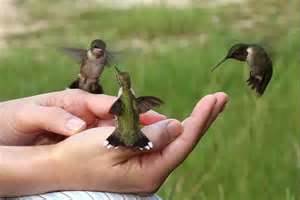 Class Fee $170.00     Includes Therapeutic Touch Workbook12.0 Contact hoursFor scholarship info contact Sue Conlin at tttrainer@verizon.net 
Payment maybe made by PayPal,, Zelle or Venmo with this email
To register please fill out and return with payment by February 1st,  2024 
to Sue at PO 138 Warnerville, NY 12187 USA              
Questions?  Contact Sue at tttrainer@verizon.net                              Name: ___________________________________________________________Address: _________________________________________________________City: ___________________ST: __________ Zip: __________Phone #: ________________________   Cell: ___________________________E-mail: __________________________________________________________Other energy therapies studied:______________________________________Any other information you would like to share:______________________________________Foundations of TT February 2024